Отрасли науки: Экономические науки 08.00.00	Наименование научного направления: Экономика и управление народным хозяйством по отраслям и сферам деятельности в т.ч.: экономика, организация и управление предприятиями, отраслями, комплексами; управление инновациями; региональная экономика) - 08.00.05Наименование научной школы: Управление инновациями в социально-экономических системах на основе целостно-деятельностного подхода: методология, теория, практикаРуководитель научной школы - Горбов Николай Михайлович, доктор экономических наук, профессор. В настоящее время является членом - корреспондентом МАИ, РАЕН, академиком АНСТИМС - Академия наук социальных технологий и местного самоуправления (г. Москва). Награжден нагрудным знаком «Почетный работник высшего профессионального образования Российской Федерации» за заслуги в области образования, поощрен благодарственным письмом Аппарата полномочного представителя Президента Российской Федерации в Центральном Федеральном округе за большой творческий труд по подготовке высококвалифицированных специалистов для учреждений образования Брянской области и других регионов Российской Федерации, за вклад в развитие отечественной науки. 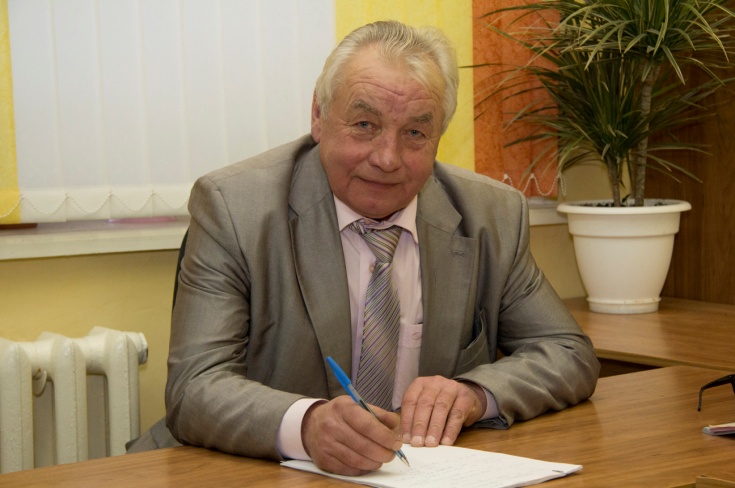 Под руководством Горбова Н.М. за последние годы защищены 11 кандидатских диссертаций. Им опубликовано более 100 научных и учебно-методических работ общим объемом 321,0 п.л., в т.ч. авторский объем составляет 139,6п.л., из них 15 статей в журналах, рекомендованных ВАК РФ, 10 монографий, 5 учебных пособия.Представители данного направления выполняют научные проекты поддержанные грантами РФФИ, Министерства образования и науки, предприятиями Брянского региона.  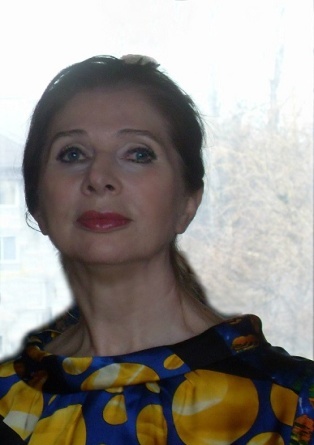 Ведущие специалисты научной школы:Шуклина Зинаида Николаевна – доктор экономических наук, профессор.  Специализация научных исследований: семейная экономика, экономика крестьянских и личных подсобных хозяйств, маркетинг, маркетинг в отраслях и сферах деятельности; управление маркетингом, стратегический маркетинг, маркетинговые исследования, менеджмент, экономика предприятия, аграрная экономика, управление персоналом; управление инновационным развитием, инновационный маркетинг и менеджмент.  Опубликовано более 280 научных работ общим объемом более 1200 п. л., в т.ч. 9 монографий и 60 учебных пособий. С 1985 года осуществляла руководство дипломными и выпускными квалификационными работами и подготовила более 400 специалистов по экономике и маркетингу. Осуществляет научное руководство аспирантами, всего подготовлено 7 аспирантов. 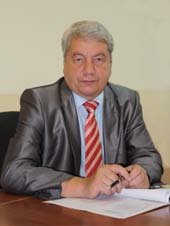 Грищенков Александр Иванович - доктор экономических наук, профессор. Проректор по экономическим и бюджетно-финансовым вопросам. Научные интересы: экономико-математическое моделирование экономических процессов, эффективность использования трудовых ресурсов, логистический менеджмент. Автор более 90 научных и учебно-методических работ, в том числе 2 монографий. Почетный работник высшего профессионального образования Российской Федерации.Рулинская Анна Георгиевна - доктор экономических наук, профессор. Заведующая кафедрой «Финансы и статистика». Автор более 70 научных работ, в т.ч. 1-й авторской и 3-х коллективных монографий; и более 50 учебно-методических работ, в т.ч. 2-х учебных пособий с грифом УМО: «Экономический анализ», «Методы выборочных обследований» и учебного пособия «Теория экономического анализа» с грифом МО РФ. Общий объем публикаций около 200 п.л. Является членом редакционной коллегии научного журнала «Вестник БГУ: экономическая серия» и членом редакционной коллегии Территориального органа Федеральной службы государственной статистики по Брянской области. 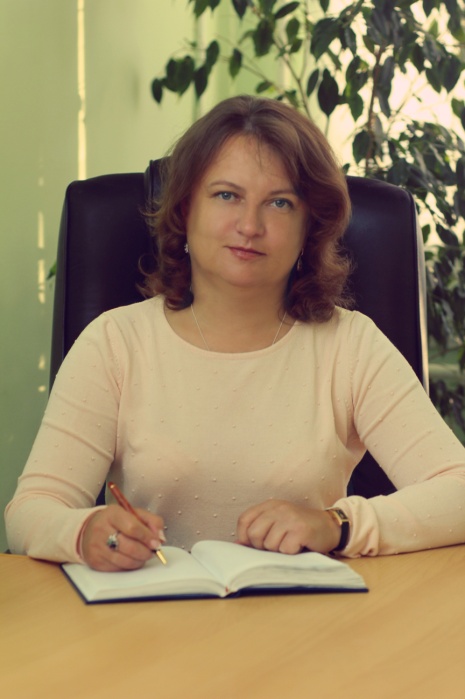 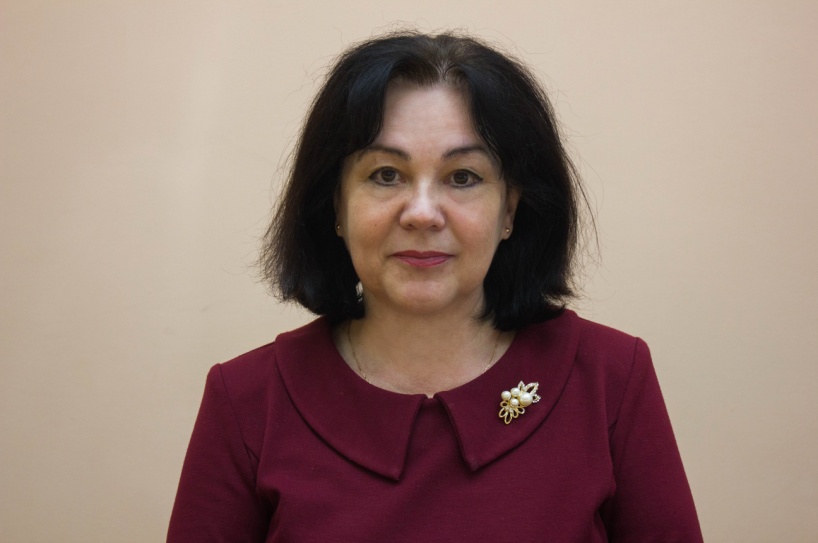 Ковалева Наталья Николаевна – доктор экономических наук, доцент. Декан финансово-экономического факультета БГУ. Автор более 80 научно-методических работ.  Круг научных интересов: учет социальных явлений и процессов, аудит и экспертиза. Заместитель председателя Общественного совета Управления по налогам и сборам Брянской области.Актуальность данного направления исследования обусловлена тем, что в последнее время все большее внимание в экономике и науке начинает уделяться разработке инновационных стратегий развития предприятий. Предприятием в соответствии с его миссией и динамично изменяющейся внешней средой вырабатываются цели получения устойчивых прибылей, конкурентных преимуществ и выживания в долгосрочной перспективе. Средствами достижения целей, т.е. стратегиями, при этом служат как интенсивное развитие всех элементов производственно-хозяйственной системы предприятия, так и их инновационное развитие.Большинство стран мира прилагает немало усилий к укреплению научно-технического потенциала, расширению инвестиций в наукоемкие технологии, участию в международном технологическом обмене, ускорению темпов научно-технического развития. На долю новых знаний, воплощаемых в технологиях, оборудовании, организации производства, новых продуктах и материалах, в развитых странах приходится от 70 до 85 % прироста ВВП.В круге задач, решаемых в настоящее время в российской экономике, несомненно, важную роль играет обеспечение реальной хозяйственной самостоятельности предприятий. Этим объясняется растущий интерес к таким направлениям в сфере управления, которые, соответствуя целям повышения эффективности деятельности хозяйствующих субъектов, позволяют в то же время сохранять их финансовую независимость и стабильность в различных, неизбежно изменяющихся ситуациях. Подобный подход ведет к признанию приоритетности в рассматриваемой области инновационного менеджмента, т.е. деятельности, ориентированной на получение в производстве в результате разработки и реализации оптимальных управленческих решений нового положительного качества того или иного намеченного свойства.Цель данного научного направления исследования состоит в разработке теоретико-методологических положений и научно-практических рекомендаций по совершенствованию управления социально-экономическими процессами. Для чего необходимо решать следующие задачи:- мониторинг и анализ основных тенденций инновационного развития в социально-экономических системах в современных условиях;- определение и анализ основных элементов процесса управления инновациями в социально-экономических системах;- анализ российского и зарубежного опыта управления инновациями в социально-экономических системах.За последние годы представителями школы опубликовано 35 монографий, 175 работы в рецензируемых изданиях, 17 – в зарубежных  изданиях. На базе университета проведено 3 научно-практические международные конференции. Монографии	Баранова И.А., Дьяченко О.Н., Лысенко А.В., Митюченко Л.С., Мишина М.Ю.,  Полесская.О.П.,  Рулинская А.Г., Савинова Е.А /Под общ. ред.  А.Г. Рулинской [Текст] Методологические основы организации экскурсионного сервиса/ Брянск: РИО БГУ, 2013 – 298с. – 100экз. – ISBN 978-5-9734-0161-0Глушак, Н.В., Грищенков, А.И., Глушак, О.В. Разработка методов управления инновациями высокотехнологичного сектора России. Брянск: Изд-во «Курсив». 2013Инновационное управление малыми предприятиями лесопромышленного комплекса Брянской области. Брянск: Изд-во «Ладомир», 2010Модифицированная схема расчета педагогической нагрузки штата ППС при переходе на многоуровневую систему образования для Брянского государственного университета имени академика И.Г. Петровского». Коллективная монография /Под научной ред. доц. Н.Н. Ковалевой, доц. Ю.Н. Каткова – Брянск: РИО БГУ, 2010 г.Совершенствование организации экскурсионного сервиса на основе формирования и развития системы средств размещения территорий // Методологические основы организации экскурсионного сервиса / Под ред. А.Г. Рулинской (монография). Брянск: РИО БГУ, 2013. – Гл. 4Совершенствование системы мотивации труда профессорско-преподавательского состава вузов. Брянск: РИО БГУ, 2010Учетно-аналитическая система отрасли сельского хозяйства: теоретические и практические проблемы развития. Коллективная монография/под ред. Л. И. Хоружий. – Брянск: РИО БГУ, 2011. – 296с.Формирование современной управленческой культуры студентов университета.  Брянск: Издательство «Курсив», 2010Шуклина, З.Н. Выбор и формирование стратегий маркетинга[Текст]//LAP LAMBERT Academic Publishing GmbH & Co. KG - 2011. 240 с. ISBN 978-3-8465-3454-0Шуклина, З.Н. Инновационное управление маркетингом на основе синергетического подхода [Текст]/З.Н. Шуклина, Л.М. Липская//LAP LAMBERT Academic Publishing GmbH & Co. KG - 2011. 324 c. ISBN: 978-3-8465-5169-1Шуклина, З.Н. Синергетика и маркетинг инновационного развития [Текст]//LAP LAMBERT Academic Publishing GmbH & Co. KG - 2013.-320с. ISBN 978-3-659-36249-1Шуклина, З.Н. Управление инновационным развитием систем [Текст]//Брянск: Карат - 2013. 270 c. ISBN 5-76548-645-6Шуклина, З.Н. Управление инновационным развитием систем в условиях экономики знаний[Текст]//LAP LAMBERT Academic Publishing GmbH & Co. KG - 2013. 412 с. ISBN 978-3-659-36248-4Экспериментальная разработка системы электронных образовательных ресурсов прикладного направления для двухуровневой системы образования (специальность «Прикладная экономика» профиль «Бухгалтерский учет, анализ и аудит») Коллективная монография /Под научной ред. доц. А. Э. Мельгуй, доц. Ю.Н. Каткова – Брянск: РИО БГУ, 2010 гСписок основных публикаций в рецензируемых научных журналах Глушак Н.В., Грищенков А.И. Cовременный методологический базис научных исследований инновационных процессов // Креативная экономика. — 2011. — № 2 (50). — c. 3-7.Глушак Н.В., Грищенков А.И. Метод оценки уровня инновационности на микро- и мезоуровнях // Креативная экономика. — 2011. — № 4 (52). — c. 44-46.Глушак Н.В., Репешко Н.А., Грищенкова В.П. Научный анализ моделей организации высокотехнологичных инновационных процессов  // Креативная экономика. — 2013. — № 1 (73). — c. 35-42.Горбов Н.М. Авторское свидетельство – электронный информационный образовательный ресурс «Формирование профессиональных компетенций в области экономики у студентов профессиональных образовательных учреждений с использованием природосообразных технологий на основе нейрокомпьютерных технологий (динамическая модель организации)» / Хроники Объединенного фонда электронных ресурсов «Наука и образование».№01 (56) январь 2014Горбов Н.М. Формирование экономического механизма управления лесным сектором экономики // Экономика и предпринимательство. – 2015.  №8 (ч.1) (61-1). Volume 9 Number 8-1.-C.609-613 Грищенков А.И., Глушак Н.В., Глушак О.В., Репешко Н.А.  Организационно-экономические и управленческие решения в формировании высокотехнологичного сектора России // Креативная экономика. — 2014. — № 01 (85). — c. 26-34.Ковалева Н.Н. Порядок проведения и организация учета специальной оценки условий труда. Вестник Брянского государственного университета. № 2(2015): Экономика. Брянск: РИО БГУ, 2015. – 440с.Ковалева Н.Н. Социальный аудит в призме социальной ответственности организаций. Вестник Брянского государственного университета. №3 (2014): Экономика. Брянск: РИО БГУ, 2014. – 335с.Рулинская А.Г Методические подходы к анализу формирования кластеров в агропромышленном комплексе. // Вестник Брянского государственного университета.  Брянск: РИО БГУ , 2010 №3Рулинская А.Г. Анализ и прогноз валового регионального продукта и накопления основного капитала как методы оценки экономического развития региона. // Экономические и гуманитарные науки,  Орел: ОГТУ, 2011. – № 5[232]Рулинская А.Г. Методическое обеспечение организации инновационного развития АПК.// Вестник Брянского государственного университета.  Брянск: РИО БГУ, 2011, № 3.Рулинская А.Г. Методологические основы стратегии инновационного развития АПК [Текст] /  А.Г. Рулинская // Вестник Брянского государственного университета. - 2013Рулинская А.Г. Статистико-экономический анализ состояния и развития продовольственного рынка.// Учет и статистика, Ростов-на-Дону: РГЭУ, 2011. – № 1[21]Шуклина, З.Н. Инновационное управление взаимоотношениями с клиентами в оптовой торговле электротехническими товарами (статья) Наука и экономика, № 1, 2012Шуклина, З.Н. Инновационное управление маркетингом: источники и эффективность инноваций (статья) //Мир экономики и права. – Спб.: ООО «МНИОЦ», 2011. - № 3. – С. 26-32 Шуклина, З.Н. Методические подходы к оценке инновационного управления (статья) //наука и экономика, ЦИР "Научная мысль", 2011Шуклина, З.Н. Методические подходы к оценке стратегий маркетинга с учетом эффективности инноваций (статья) Печатная НПЖ "ЭКОНОМИКА. УПРАВЛЕНИЕ. ПРАВО", ИЗДАТЕЛЬСТВО ИНГН, 2011Шуклина, З.Н. Направления развития маркетинга инноваций(статья) ////Вестник БГУ, 2011Шуклина, З.Н. Основы становления инновационного маркетинга в условиях модернизации экономики (статья) //Наука и инновации, 2011, №1Шуклина, З.Н. Особенности инновационного управления маркетингом (статья). НАУКА И ЭКОНОМИКА, ЦИР "Научная мысль", 2011Шуклина, З.Н. ОСОБЕННОСТИ ИННОВАЦИОННОГО УПРАВЛЕНИЯ МАРКЕТИНГОМ В ТОРГОВЛЕ (статья)//Вестник БГУ, 2011 Шуклина, З.Н. Особенности использования инноваций в информационно-коммуникативной среде банковских услуг (статья) Инновационный менеджмент, 2012, № 3Шуклина, З.Н. Особенности оценки стратегий маркетинга с учетом эффективности инноваций (статья) НПЖ "ЭКОНОМИКА. УПРАВЛЕНИЕ. ПРАВО", 2012Шуклина, З.Н. Особенности повышения инновационной активности коммерческих структур в системе обслуживания клиентов (статья) Наука и инновации, 2013, октябрьШуклина, З.Н. Особенности повышения эффективности управления инновационным развитием(статья) «Бизнес. Образование. Право. Вестник Волгоградского института бизнеса», 2012Шуклина, З.Н. Применение CRM – системы в оптовой торговле (статья) //Вестник БГУ, 2011Шуклина, З.Н. ПРОБЛЕМЫ УПРАВЛЕНИЯ ИННОВАЦИОННОЙ АКТИВНОСТЬЮ В АГРАРНОЙ СФЕРЕ (СТАТЬЯ) Экономика и предпринимательство, 2013 №4Шуклина, З.Н. ПСИХОЛОГИЧЕСКИЕ ОСОБЕННОСТИ ВОСПРИЯТИЯ КЛИЕНТАМИ ИННОВАЦИЙ В БАНКАХ (статья) Наука и экономика, №5, 2012 Шуклина, З.Н. Развитие инновационного маркетинга в условиях модернизации экономики (статья)//Проблемы современной экономики, 2012, №2Шуклина, З.Н. Синергетические процессы в инновационной экономике (статья) Экономика и предпринимательство, 2013, № 2,с.69-72 Шуклина, З.Н. Система оценки качества функций маркетинга (статья) //Новый университет, 2011, 3 Шуклина, З.Н. Социально-психологические особенности позитивного восприятия инновационного имиджа (статья)Экономика и предпринимательство, 2013, №4 Шуклина, З.Н. УСЛОВИЯ ФОРМИРОВАНИЯ ИННОВАЦИОННОЙ СРЕДЫ БИЗНЕСА (статья) Наука и экономика, №4,2012Шуклина, З.Н. ФАКТОРЫ ФОРМИРОВАНИЯ ИННОВАЦИОННОЙ СРЕДЫ (статья) Вестник «Брянского государственного университета», 2012Шуклина, З.Н. ФАКТОРЫ ЭФФЕКТИВНОГО УПРАВЛЕНИЯ ВОСПРИЯТИЕМ ИННОВАЦИОННОГО ИМИДЖА РЕГИОНА Экономика и предпринимательство, 2013, № 5Шуклина, З.Н. Формирование инновационной среды на рынке продаж строительных материалов (статья) // Экономические науки, 2012, №4